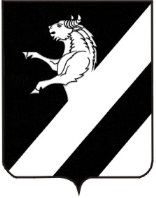 КРАСНОЯРСАИЙ  КРАЙАЧИНСКИЙ РАЙОН АДМИНИСТРАЦИЯ ТАРУТИНСКОГО СЕЛЬСОВЕТАП О С Т А Н О В Л Е Н И Е              29.03. 2019                                  п.  Тарутино                                     № 18-ПОб утверждении порядка и перечня случаев оказания на безвозвратной основе,  за счет средств бюджета Тарутинского  сельсовета дополнительной помощи при возникновении неотложной необходимости в проведении капитального ремонта общего имущества в многоквартирных домах, расположенных на территории Тарутинского сельсовета. С целью приведения в соответствие с действующим законодательством муниципального нормативного правового акта, принимая во внимание протест Ачинского межрайонного прокурора от 06.03.2019 № 7/3-05-2019 на постановление администрации Тарутинского  сельсовета от 03.12.2018 № 151-П, руководствуясь Постановлением Правительства Российской Федерации   от 07.05.2017 № 541 «Об общих требованиях к нормативным правовым актам, регулирующим предоставление субсидий некоммерческим организациям, не являющимся государственными (муниципальными) учреждениями», Федеральным законом от 06.10.2003 № 131-ФЗ «Об общих принципах организации местного самоуправления в Российской Федерации», руководствуясь Уставом  Тарутинского сельсовета, ПОСТАНОВЛЯЮ:1.  Утвердить Порядок и перечень  случаев оказания на безвозвратной основе за счет средств бюджета Тарутинского сельсовета дополнительной помощи при возникновении неотложной необходимости в проведении капитального ремонта общего имущества в многоквартирных домах, расположенных на территории Тарутинского сельсовета, согласно приложения.2. Признать утратившим силу Постановление администрации Тарутинского сельсовета от 17.12.2018 № 90-П «Об утверждении Порядка и перечня  случаев оказания на безвозвратной основе за счет средств бюджета Тарутинского сельсовета дополнительной помощи при возникновении неотложной необходимости в проведении капитального ремонта общего имущества в многоквартирных домах, расположенных на территории Тарутинского сельсовета».             3.  Контроль за исполнением постановления оставляю за собой.           4. Разместить настоящее Постановление  в сети Интернет на официальном сайте Тарутинского сельсовета  Красноярского края: http://  tarutino.bdu.su.            5. Постановление вступает в силу после его официального опубликования в информационном листке Тарутинского сельсовета  бюллетене «Сельские Вести» .Глава  Тарутинского  сельсовета                                          В.А. Потехин                                           Приложение к постановлению администрации Тарутинского сельсовета от 29.03.2019 г. № 18- П Порядок и перечень случаев оказания на безвозвратной основеза счет средств бюджета Тарутинского сельсовета дополнительной помощи при возникновении неотложной необходимости в проведении капитального ремонта общего имущества в многоквартирных домах, расположенных на территории Тарутинского сельсовета1. Общие положения1.1. Настоящий Порядок устанавливает процедуру оказания на безвозвратной основе за счет средств бюджета Тарутинского сельсовета  дополнительной помощи при возникновении неотложной необходимости в проведении капитального ремонта общего имущества в многоквартирных домах, расположенных на территории Тарутинского сельсовета  (далее - муниципальная поддержка).1.2. Дополнительная помощь при возникновении неотложной необходимости в проведении капитального ремонта общего имущества в многоквартирных домах оказывается в случае возникновения чрезвычайной ситуации, за счет средств, аккумулированных на специальном счете многоквартирного дома (далее - МКД), и средств бюджета Тарутинского сельсовета, в пределах объема бюджетных средств, утвержденных Решением Тарутинского сельского Совета депутатов о бюджете на очередной финансовый год и плановый период.1.3. Муниципальная поддержка предоставляется в целях финансового обеспечения затрат (части затрат) по проведению капитального ремонта многоквартирных домов при возникновении неотложной необходимости.Муниципальная поддержка предоставляется в форме субсидий, на выполнение услуг и (или) работ по капитальному ремонту общего имущества в многоквартирном доме в случаях, определенных перечнем.1.4. Получателями дополнительной помощи в соответствии с пунктом 1 настоящего порядка являются юридические лица, осуществляющие управление соответствующим многоквартирным домом - товарищество собственников жилья, жилищный кооператив, управляющая организация, соответствующая требованиям, предъявляемым бюджетным законодательством к получателю субсидий.1.5. Муниципальная поддержка предоставляется в объеме, равном разнице между сметной стоимостью услуг и (или) работ и средствами, аккумулированными на специальном счете многоквартирного дома.1.6. Субсидии носят целевой характер и не могут быть использованы на другие цели, размер субсидии определяется в соответствии с настоящим Порядком.1.7. Уполномоченный орган - главный распорядитель средств, непосредственно обеспечивающий предоставление муниципальной поддержки получателю субсидии, определяется муниципальным правовым актом администрации Тарутинского сельсовета.2. Условия и порядок предоставления субсидий2.1. Муниципальная поддержка предоставляется получателям субсидии, в соответствии с настоящим Порядком, в пределах средств, предусмотренных в бюджете Тарутинского сельсовета на соответствующий финансовый год в рамках  муниципальной программы «Защита населения территории Тарутинского сельсовета от чрезвычайных ситуаций природного и техногенного характера»,  на основании договора о предоставлении субсидии.2.2. Получатели субсидии должны соответствовать следующим требованиям на первое число месяца, предшествующего месяцу, в котором планируется заключение договора:1) отсутствие неисполненной обязанности по уплате налогов, сборов, страховых взносов, пеней, штрафов, процентов, подлежащих уплате в соответствии с законодательством Российской Федерации о налогах и сборах;2) отсутствие просроченной задолженности по возврату в бюджет Тарутинского сельсовета, бюджетных инвестиций, предоставленных в том числе иными правовыми актами, и иной просроченной задолженности перед бюджетом Тарутинского сельсовета;3) получатели субсидии - юридические лица не должны находиться в процессе реорганизации, ликвидации, банкротства;4) получатели субсидии не должны являться иностранными юридическими лицами, в том числе местом регистрации которых является государство или территория, включенные в утверждаемый Министерством финансов Российской Федерации перечень государств и территорий, предоставляющих льготный налоговый режим налогообложения и (или) не предусматривающих раскрытия и предоставления информации при проведении финансовых операций (офшорные зоны) в отношении таких юридических лиц (далее - офшорные компании), а также российскими юридическими лицами, в уставном (складочном) капитале которых доля участия офшорных компаний в совокупности превышает 50 процентов;5) получатели субсидии не должны получать средства из бюджета Тарутинского сельсовета на основании иных муниципальных правовых актов на цели, указанные в пункте 1.1 настоящего Порядка;            6) в случае принятия решения о предоставлении субсидии, в соглашении о предоставлении субсидии устанавливаются показатели результативности (целевые показатели) предоставления субсидии и (или) право главного распорядителя как получателя бюджетных средств устанавливать их значения в соглашении (при необходимости), не достижение которых будет являться основанием для применения мер ответственности к получателю субсидий.2.3. Получатель субсидии, подачей заявления о предоставлении муниципальной поддержки, предоставляет право на осуществление финансового контроля по соблюдению получателем субсидии условий, целей и порядка предоставления муниципальной поддержки.2.4. Муниципальная поддержка предоставляется в объеме, равном разнице между сметной стоимостью услуг и (или) работ и средствами, аккумулированными на специальном счете МКД, но не более 30% от общей стоимости работ.2.5. Муниципальная поддержка на аварийно-восстановительные работы в случае возникновения чрезвычайной ситуации оказывается на основании заявления.2.6. МКД, указанный в заявлении о предоставлении дополнительной помощи в качестве объекта субсидирования, не должен быть включен в региональную программу капитального ремонта на текущий год, не признан аварийным и подлежащим сносу.2.7. К заявлению прилагаются следующие документы:1) копия решения о введении режима чрезвычайной ситуации, принятого в соответствии с законодательством;2) копия заключения о техническом состоянии многоквартирного дома, выданного специализированной организацией, проводящей в соответствии с законодательством обследование технического состояния многоквартирного дома, содержащего следующие сведения:- виды услуг и (или) работ, необходимых для ликвидации последствий, возникших вследствие чрезвычайной ситуации;- технические характеристики конструктивных элементов, необходимые для определения стоимости услуг и (или) работ по капитальному ремонту, - общий процент износа здания и исследуемого конструктивного элемента.3) информацию (документы) об обеспеченности капитального ремонта за счет имеющихся финансовых источников и размера необходимой дополнительной помощи, источники возвратности и возмездности дополнительной помощи, сроки возврата;4) справку банка о размере средств на специальном счете, собранных собственниками помещений в многоквартирном доме, для проведения капитального ремонта общего имущества многоквартирного дома;5) справку банка о задолженности собственников помещений в многоквартирном доме по уплате взносов на капитальный ремонт на специальный счет;6) копию уведомления об открытии специального счета многоквартирного дома;7) копию решения общего собрания собственников помещений в многоквартирном доме о проведении капитального ремонта, которое принято в соответствии с требованиями статьи 189 Жилищного кодекса Российской Федерации;8) Проектно-сметная (сметная) документация на капитальный ремонт, составленная в соответствии с требованиями действующего законодательства и нормативно-технических документов.9) заверенные копии учредительных документов, свидетельство о государственной регистрации юридического лица, свидетельство о внесении записи в Единый государственный реестр юридических лиц, свидетельства о постановке на учет в налоговом органе по месту нахождения; документ, подтверждающий наличие банковского счета, реквизиты банковского счета, если заявитель является лицом, осуществляющим управление МКД на основании договора управления, дополнительно предоставляется выписка из протокола общего собрания собственников помещений в многоквартирном доме о выборе способа управления многоквартирным домом и выборе управляющей организации. Перечисленные документы предоставляются однократно в течение текущего года. Ответственность за актуализацию предоставленной информации лежит на заявителе.10) обращения жителей, предписания надзорных органов и судебные решения, акты специализированных организаций, иные документы прикладываются к заявлению по решению заявителя и в целях обоснования необходимости проведения работ, относящихся к неотложным.Копии документов, предусмотренных настоящим пунктом, должны быть пронумерованы, прошнурованы (прошиты), скреплены печатью и заверены подписью заявителя с указанием даты заверения.2.8. Не позднее 5 (пяти) рабочих дней со дня представления документов, указанных в пункте 2.7 настоящего Порядка, принимается решение об оказании муниципальной поддержки либо об отказе в предоставлении такой поддержки.2.9. Обязательными условиями предоставления муниципальной поддержки являются:1) решения о введении режима чрезвычайной ситуации, принятого в соответствии с законодательством;2) недостаточность средств на специальном счете, аккумулированных собственниками помещений в многоквартирном доме для проведения неотложного капитального ремонта общего имущества МКД;3) отсутствие задолженности собственников помещений в МКД по уплате взносов на капитальный ремонт на специальный счет.2.10. Основания для отказа в предоставлении муниципальной поддержки:1) отсутствие бюджетных средств для муниципальной поддержки;2) непредставление или представление не в полном объеме документов, указанных в пункте 2.7 настоящего Порядка;3) несоответствие представленных документов требованиям настоящего Порядка.2.11. При отсутствии оснований, указанных в пункте 2.10 настоящего Порядка, Уполномоченный орган направляет заявителю 2 экземпляра проекта Договора о предоставлении заявителю муниципальной поддержки в виде субсидии.2.12. Заявитель в течение 3 рабочих дней со дня получения проекта договора подписывает его и возвращает Уполномоченному органу.2.13. Перечисление средств в порядке муниципальной поддержки производится на отдельный счет заявителя субсидии по мере поступления документов, подтверждающих выполнение работ: актов о приемке выполненных работ по форме КС-2, справок о стоимости выполненных работ и затрат по форме КС-3, подписанных лицами, которые уполномочены действовать от имени собственников помещений в многоквартирном доме, и согласованных с Уполномоченным органом, с приложением обосновывающего расчета доли финансирования в разрезе каждого источника (в частности: собственные средства, заемные, субсидии и пр.).2.14. Перечисление субсидий производится на счет заявителя субсидий и осуществляется не позднее 10 (десятого) рабочего дня с момента окончания проверки представленных документов.3. Требования к отчетности о расходовании субсидииПолучатели субсидий ежеквартально, в срок не позднее последнего рабочего дня месяца, следующего за отчетным кварталом, представляют в Уполномоченный орган финансовый отчет о целевом использовании денежных средств по форме согласно приложению к настоящему Порядку или по форме, предусмотренной договором, с приложением финансовой отчетности о ходе выполнения работ по капитальному ремонту с копиями первичных бухгалтерских документов (договоры, акты приемки выполненных работ, справки о стоимости выполненных работ, выписки с банковского счета в кредитной организации, платежные поручения и иные документы, связанные с выполнением работ по капитальному ремонту многоквартирного дома).4. Требования об осуществлении контроля за соблюдениемусловий, целей и порядка предоставления субсидии и ответственности за их нарушение4.1. Муниципальная поддержка в виде субсидии подлежит возврату в бюджет в следующих случаях:1) неиспользования субсидии или неполного освоения аккумулированных на отдельном банковском счете денежных средств (при условии завершения ремонтных работ и расчетов с подрядными организациями в полном объеме);2) нецелевого использования получателем субсидии предоставленных денежных средств, в том числе выявленного по результатам контроля Уполномоченным органом и/или органами муниципального финансового контроля;3) неисполнения и (или) ненадлежащего исполнения получателем субсидии обязательств, предусмотренных договором;4) выявления факта предоставления недостоверных сведений для получения средств и (или) документов, подтверждающих затраты;5) реорганизации или банкротства получателя субсидии;6) нарушения получателем субсидии условий, установленных при ее предоставлении, выявленного по фактам проверок, проведенных Уполномоченным органом и/или органами финансового контроля;6.1) в случае недостижения показателей, указанных в подпункте 6 пункта 2.2 Порядка (при установлении таких показателей и (или) права главного распорядителя как получателя бюджетных средств устанавливать их значения в соглашении);7) в иных случаях, предусмотренных действующим законодательством.4.2. Факт нецелевого использования субсидии или невыполнения условий, предусмотренных Договором о предоставлении субсидии, устанавливается актом проверки, в котором указываются выявленные нарушения и сроки их устранения.4.3. Возврат денежных средств осуществляется получателем субсидии в течение 10 (десяти) рабочих дней с момента получения акта проверки. Акт проверки считается врученным и полученным получателем субсидии по истечении 3 (трех) дней со дня прибытия в почтовое отделение по месту регистрации получателя субсидии.4.4. Возврат в текущем финансовом году получателем субсидии остатков субсидии, не использованных в отчетном финансовом году, в случаях, определенных настоящим Порядком, предусмотренных договором, осуществляется получателем субсидии в течение 10 (десяти) рабочих дней со дня получения соответствующего требования Уполномоченного органа.4.5. При отказе получателя субсидии в добровольном порядке возвратить денежные средства, взыскание производится в порядке и в соответствии с законодательством Российской Федерации.4.6. Обязательные проверки соблюдения условий, целей и порядка предоставления субсидии ее получателями осуществляются Уполномоченным органом и органами финансового контроля в порядке, определенном муниципальными правовыми актами.4.7. Разногласия и споры, возникающие в процессе предоставления и использования субсидии, решаются в установленном действующим законодательством порядке.4.8. Получатель субсидии несет полную ответственность за недостоверность предоставляемых сведений, нарушение условий предоставления субсидии, а также нецелевое использование субсидии в соответствии с законодательством Российской Федерации.Приложениек Порядку оказания на безвозвратной основе за счет средств бюджета Тарутинского сельсовета  дополнительной помощи при возникновении неотложной необходимости в проведении капитального ремонта общего имущества в многоквартирных домах, расположенных на территории Тарутинского сельсоветаОтчето целевом использовании денежных средствза ____ квартал 20___ года Руководитель            ____________________       ____________________                                                                                (подпись)                                                                     (ФИО)Главный бухгалтер  ____________________       ____________________                                                                                (подпись)                                                                     (ФИО)Исполнитель              ____________________       ____________________                                                                                (подпись)                                                                     (ФИО)№ п/пНаименование объектовНаименование подрядной организацииПеречислено средствФактическая стоимость капитального ремонта согласно исполнительной документацииИспользовано субсидии (фактически перечислено средств)Возврат средств в местный бюджетОстаток средств(4 - 6 - 7)Примечание123456789